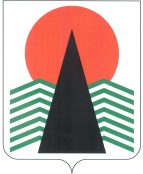 ГЛАВА  НЕФТЕЮГАНСКОГО  РАЙОНАпостановлениег.НефтеюганскОб утверждении состава Координационного совета по деламнационально-культурных автономий и взаимодействию с религиозными объединениями при Главе Нефтеюганского районаВ соответствии с постановлением Главы Нефтеюганского района от 04.04.2012 № 13-п «О Координационном совете по делам национально-культурных автономий и взаимодействию с религиозными объединениями при главе Нефтеюганского района» п о с т а н о в л я ю:Утвердить состав Координационного совета по делам национально-культурных автономий и взаимодействию с религиозными объединениями при Главе Нефтеюганского района согласно приложению. Настоящее постановление подлежит размещению на официальном сайте органов местного самоуправления Нефтеюганского района.Контроль за выполнением постановления возложить на заместителя главы Нефтеюганского района Т.Г.Котову.Глава района 					 		Г.В.Лапковская                                                                                         Приложениек постановлению ГлавыНефтеюганского районаот 11.04.2017 № 18-пгСОСТАВКоординационного совета по делам национально-культурных автономий и взаимодействию с религиозными объединениями при Главе Нефтеюганского района (далее – Совет)11.04.2017№ 18-пг№ 18-пгЛапковская Галина Васильевна Глава Нефтеюганского района, председатель 
СоветаКотоваТатьяна Георгиевна заместитель главы Нефтеюганского района, заместитель председателя СоветаДиановЕвгений Георгиевич помощник главы Нефтеюганского района, 
ответственный секретарь Совета.Члены Совета:Члены Совета:Члены Совета:Виноградов Аркадий Николаевичпредседатель Думы Нефтеюганского района Андреевский Александр Юрьевич директор департамента культуры и спорта 
Нефтеюганского районаКотоваНадежда Васильевнадиректор департамента образования и молодежной политики Нефтеюганского районаВороноваОльга Юрьевнапредседатель комитета по делам народов Севера, охраны окружающей среды и водных ресурсов администрации Нефтеюганского районаУткинаЛюдмила Петровнаначальник управления по вопросам местного самоуправления и обращениям граждан администрации Нефтеюганского районаАлиевНуратдин Муртузали-оглыруководитель общественной организации «Азербайджанское общество «Хазар» 
(по согласованию)АюповаГузель Анваровна руководитель татаро-башкирского общественного объединения «Идель» (по согласованию)БаталоваЛюдмила Петровнастароста Прихода храма в честь преподобного Сергия Радонежского п.Усть-Юган (по согласованию)БожокЛюдмила Сергеевна руководитель общественной организации 
творческое объединение славянских культур «Славянское наследие» (по согласованию)ВалекаевРамиль Махмузовичпредседатель мусульманского молодежного движения «Салям» гп.Пойковский(по согласованию)ДадаевАлександр Абуязидовичпредседатель районной общественной организации народов Северного Кавказа «Терек» 
(по согласованию)КаримоваТатьяна Ивановнастароста Прихода храма «Сретения Господня» 
сп.Каркатеевы (по согласованию)КонстантиновАлексей Викторовичнастоятель Местной религиозной организации православного Прихода храма в честь святых первоверховных апостолов Петра и Павла 
п.Салым (по согласованию)ЛисютинСергей Викторовичстароста Прихода храма в честь святого 
Симеона Верхотурского сп.Лемпино (по согласованию)МастероваДина Геннадьевнаруководитель общественной организации национально-культурной автономии Чувашии 
гп.Пойковский «Родник» (по согласованию)МурзаковВиктор Петровичнастоятель Местной религиозной организации православного Прихода храма Святой Троицы пгт.Пойковский (по согласованию)Почоев Абдукодирхон Абдукаюмовичимам-хатыб Местной мусульманской религиозной организации гп.Пойковский (по согласованию)ПшеничныйАндрей Георгиевичстароста Прихода храма в честь великомученика Георгия Победоносца п.Юганская Обь (по согласованию)СередаСветлана Анатольевнастароста Прихода храма в честь преподобного Серафима Саровского с.Чеускино (по согласованию)ТагировЛазир Казибековичпредседатель некоммерческой организации межрегиональное движение «Всемирный конгресс лезгинских народов» (по согласованию)Тохтаев Одылжан Мирзалиевичимам-хатыб Местной мусульманской религиозной организации сп.Салым (по согласованию)ШпакВиктория Борисовнапредседатель приходского совета сп.Сентябрьский (по согласованию).